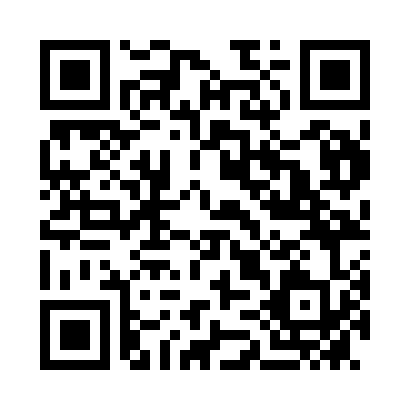 Prayer times for Frohnleiten, AustriaWed 1 May 2024 - Fri 31 May 2024High Latitude Method: Angle Based RulePrayer Calculation Method: Muslim World LeagueAsar Calculation Method: ShafiPrayer times provided by https://www.salahtimes.comDateDayFajrSunriseDhuhrAsrMaghribIsha1Wed3:365:4212:564:558:1010:082Thu3:335:4012:564:558:1210:103Fri3:315:3912:564:568:1310:134Sat3:285:3712:554:568:1410:155Sun3:265:3612:554:568:1610:176Mon3:235:3412:554:578:1710:197Tue3:215:3312:554:578:1810:228Wed3:185:3112:554:588:2010:249Thu3:165:3012:554:588:2110:2610Fri3:135:2912:554:598:2210:2811Sat3:115:2712:554:598:2410:3112Sun3:085:2612:555:008:2510:3313Mon3:065:2512:555:008:2610:3514Tue3:035:2312:555:018:2810:3815Wed3:015:2212:555:018:2910:4016Thu2:585:2112:555:028:3010:4217Fri2:565:2012:555:028:3110:4418Sat2:535:1912:555:038:3210:4719Sun2:515:1712:555:038:3410:4920Mon2:495:1612:555:038:3510:5121Tue2:465:1512:555:048:3610:5322Wed2:445:1412:555:048:3710:5623Thu2:425:1312:565:058:3810:5824Fri2:395:1212:565:058:3911:0025Sat2:385:1112:565:068:4011:0226Sun2:385:1112:565:068:4211:0527Mon2:385:1012:565:068:4311:0628Tue2:375:0912:565:078:4411:0729Wed2:375:0812:565:078:4511:0730Thu2:375:0812:565:088:4611:0831Fri2:375:0712:575:088:4611:08